แผนการจัดการเรียนรู้ “ศิลปะนำมาทำ (Abstract Art)”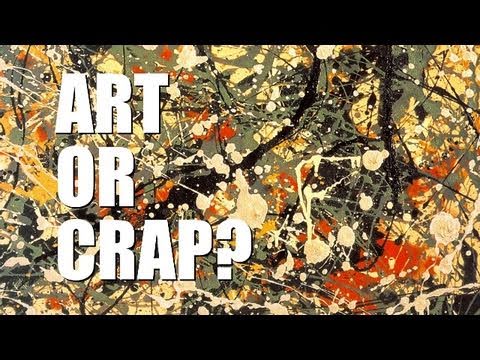 ศิลปะนำมาทำ (Abstract Art)ตารางนี้แสดงถึงกระบวนการเรียนรู้ที่ผู้สอนอาจนำไปประยุกต์ใช้และประเมินผลได้ ซึ่งสามารถนำการจัดการเรียนรู้อื่นมามาประยุกต์ใช้ได้ด้วย และผู้สอนอาจหาวิธีปรับกระบวนการเรียนรู้ตามความเหมาะสมของกลุ่มผู้เรียนและสภาพแวดล้อมภายในโรงเรียนเกณฑ์การให้คะแนนนี้ได้กล่าวถึงเพียงมิติเดียวในส่วนของการให้คะแนนทั่วไปตามที่อธิบายข้างต้น นับเป็นวิธีหนึ่งที่แสดงให้เห็นว่าครูผู้สอนสามารถอธิบายและให้คะแนนตามผลงานของผู้เรียน ขอแนะนำว่าครูผู้สอนควรกำหนดระดับของความสำเร็จในมิติอื่นๆ ของเกณฑ์การให้คะแนนด้วยระดับชั้นประถมศึกษาปีที่ 3ระดับชั้นประถมศึกษาปีที่ 3ทัศนศิลป์ (ศิลปะ)คำอธิบายกิจกรรมการเรียนรู้ศิลปะเป็นส่วนหนึ่งของชีวิตประจำวัน ล้วนแฝงอยู่ในทุกสิ่งรอบตัวเรา ไม่ว่าจะเป็นเสื้อผ้า ของใช้ ที่อยู่อาศัย ล้วนประกอบด้วยองค์ประกอบพื้นฐานทางศิลปะ นักเรียนควรได้ฝึกการใช้ประสาทสัมผัสทั้ง 5 ในการเรียนรู้และเชื่อมโยงศิลปะสู่ชีวิตจริง นำไปประยุกต์ใช้ และเห็นคุณค่าของสิ่งรอบตัว อีกทั้งศิลปะยังช่วยพัฒนาให้ผู้เรียนมีความคิดริเริ่มสร้างสรรค์ที่จะทำสิ่งใหม่ๆ มีจินตนาการ ชื่นชมความงาม มีสุนทรียภาพ ซึ่งสิ่งเหล่านี้ล้วนมีผลต่อคุณภาพชีวิตมนุษย์ ที่จะช่วยพัฒนาผู้เรียนทั้งด้านร่างกาย จิตใจ สติปัญญา อารมณ์ ส่งเสริมให้ผู้เรียนมีความเชื่อมั่นในตนเอง อันเป็นพื้นฐานในการทำงานและอยู่ร่วมกันในสังคมได้อย่างมีความสุขคำอธิบายกิจกรรมการเรียนรู้ศิลปะเป็นส่วนหนึ่งของชีวิตประจำวัน ล้วนแฝงอยู่ในทุกสิ่งรอบตัวเรา ไม่ว่าจะเป็นเสื้อผ้า ของใช้ ที่อยู่อาศัย ล้วนประกอบด้วยองค์ประกอบพื้นฐานทางศิลปะ นักเรียนควรได้ฝึกการใช้ประสาทสัมผัสทั้ง 5 ในการเรียนรู้และเชื่อมโยงศิลปะสู่ชีวิตจริง นำไปประยุกต์ใช้ และเห็นคุณค่าของสิ่งรอบตัว อีกทั้งศิลปะยังช่วยพัฒนาให้ผู้เรียนมีความคิดริเริ่มสร้างสรรค์ที่จะทำสิ่งใหม่ๆ มีจินตนาการ ชื่นชมความงาม มีสุนทรียภาพ ซึ่งสิ่งเหล่านี้ล้วนมีผลต่อคุณภาพชีวิตมนุษย์ ที่จะช่วยพัฒนาผู้เรียนทั้งด้านร่างกาย จิตใจ สติปัญญา อารมณ์ ส่งเสริมให้ผู้เรียนมีความเชื่อมั่นในตนเอง อันเป็นพื้นฐานในการทำงานและอยู่ร่วมกันในสังคมได้อย่างมีความสุขคำอธิบายกิจกรรมการเรียนรู้ศิลปะเป็นส่วนหนึ่งของชีวิตประจำวัน ล้วนแฝงอยู่ในทุกสิ่งรอบตัวเรา ไม่ว่าจะเป็นเสื้อผ้า ของใช้ ที่อยู่อาศัย ล้วนประกอบด้วยองค์ประกอบพื้นฐานทางศิลปะ นักเรียนควรได้ฝึกการใช้ประสาทสัมผัสทั้ง 5 ในการเรียนรู้และเชื่อมโยงศิลปะสู่ชีวิตจริง นำไปประยุกต์ใช้ และเห็นคุณค่าของสิ่งรอบตัว อีกทั้งศิลปะยังช่วยพัฒนาให้ผู้เรียนมีความคิดริเริ่มสร้างสรรค์ที่จะทำสิ่งใหม่ๆ มีจินตนาการ ชื่นชมความงาม มีสุนทรียภาพ ซึ่งสิ่งเหล่านี้ล้วนมีผลต่อคุณภาพชีวิตมนุษย์ ที่จะช่วยพัฒนาผู้เรียนทั้งด้านร่างกาย จิตใจ สติปัญญา อารมณ์ ส่งเสริมให้ผู้เรียนมีความเชื่อมั่นในตนเอง อันเป็นพื้นฐานในการทำงานและอยู่ร่วมกันในสังคมได้อย่างมีความสุขเวลาเรียนที่แนะนำ4 คาบเรียนโดยประมาณ4 คาบเรียนโดยประมาณทักษะเฉพาะที่พึงมีทักษะทางศิลปะการคิดวิเคราะห์ การคิดสร้างสรรค์ การคิดแก้ปัญหาการทำงานเป็นทีมทักษะทางศิลปะการคิดวิเคราะห์ การคิดสร้างสรรค์ การคิดแก้ปัญหาการทำงานเป็นทีมเนื้อหาที่ใช้ในการประเมินวิชาศิลปะ (ทัศนศิลป์)เส้น สี รูปร่าง รูปทรง พื้นผิว ในธรรมชาติสิ่งแวดล้อมและงานทัศนศิลป์วัสดุอุปกรณ์ที่ใช้สร้างงานทัศนศิลป์ประเภท งานวาด งานพิมพ์ภาพการใช้สี การลงสี การระบายสีเนื้อหาที่ใช้ในการประเมินวิชาศิลปะ (ทัศนศิลป์)เส้น สี รูปร่าง รูปทรง พื้นผิว ในธรรมชาติสิ่งแวดล้อมและงานทัศนศิลป์วัสดุอุปกรณ์ที่ใช้สร้างงานทัศนศิลป์ประเภท งานวาด งานพิมพ์ภาพการใช้สี การลงสี การระบายสีเนื้อหาที่ใช้ในการประเมินวิชาศิลปะ (ทัศนศิลป์)เส้น สี รูปร่าง รูปทรง พื้นผิว ในธรรมชาติสิ่งแวดล้อมและงานทัศนศิลป์วัสดุอุปกรณ์ที่ใช้สร้างงานทัศนศิลป์ประเภท งานวาด งานพิมพ์ภาพการใช้สี การลงสี การระบายสีจุดประสงค์การเรียนรู้ด้านความรู้เส้น สี รูปร่าง รูปทรง พื้นผิว ในธรรมชาติสิ่งแวดล้อมและงานทัศนศิลป์การใช้เส้น รูปร่าง รูปทรง สี และพื้นผิว วาดภาพถ่ายทอดความคิดความรู้สึกวัสดุ อุปกรณ์ เทคนิควิธีการในการสร้างงานทัศนศิลป์เทคนิคการทำภาพพิมพ์ด้านทักษะ/กระบวนการสามารถจำแนกทัศนธาตุของสิ่งต่างๆ ในธรรมชาติ สิ่งแวดล้อม และงานทัศนศิลป์ เชื่อมโยงความรู้ทางศิลปะไปสู่การประยุกต์ใช้ในชีวิตจริงได้ใช้ความคิดริเริ่มสร้างสรรค์ในการแก้ปัญหาและสร้างสรรค์ชิ้นงานได้มีความกล้าในการแสดงอารมณ์และจินตนาการของตนเองมีทักษะในการทำงานเป็นทีมมีทักษะการคิดด้านคุณลักษณะมีความมุ่งมั่นในการทำงานมีความสนใจใฝ่เรียนรู้มีความประณีต ละเอียดรอบคอบมีระเบียบวินัยด้านความรู้เส้น สี รูปร่าง รูปทรง พื้นผิว ในธรรมชาติสิ่งแวดล้อมและงานทัศนศิลป์การใช้เส้น รูปร่าง รูปทรง สี และพื้นผิว วาดภาพถ่ายทอดความคิดความรู้สึกวัสดุ อุปกรณ์ เทคนิควิธีการในการสร้างงานทัศนศิลป์เทคนิคการทำภาพพิมพ์ด้านทักษะ/กระบวนการสามารถจำแนกทัศนธาตุของสิ่งต่างๆ ในธรรมชาติ สิ่งแวดล้อม และงานทัศนศิลป์ เชื่อมโยงความรู้ทางศิลปะไปสู่การประยุกต์ใช้ในชีวิตจริงได้ใช้ความคิดริเริ่มสร้างสรรค์ในการแก้ปัญหาและสร้างสรรค์ชิ้นงานได้มีความกล้าในการแสดงอารมณ์และจินตนาการของตนเองมีทักษะในการทำงานเป็นทีมมีทักษะการคิดด้านคุณลักษณะมีความมุ่งมั่นในการทำงานมีความสนใจใฝ่เรียนรู้มีความประณีต ละเอียดรอบคอบมีระเบียบวินัยเกณฑ์การประเมินคุณภาพของแนวคิดของการคิดสะท้อนกลับและการอภิปรายกระบวนการคิดจากการถามคำถามและการให้เหตุผลในการตอบความคิดเห็นร่วมและความคิดเห็นเดิมที่สะท้อนให้เห็นจากชิ้นงานในห้องเรียนการคิดวิเคราะห์โจทย์อย่างมีเหตุผลเป็นขั้นเป็นตอนการคิดสร้างสรรค์ชิ้นงานจากการคิดคำถามและกิจกรรมการเรียนรู้คุณภาพของแนวคิดของการคิดสะท้อนกลับและการอภิปรายกระบวนการคิดจากการถามคำถามและการให้เหตุผลในการตอบความคิดเห็นร่วมและความคิดเห็นเดิมที่สะท้อนให้เห็นจากชิ้นงานในห้องเรียนการคิดวิเคราะห์โจทย์อย่างมีเหตุผลเป็นขั้นเป็นตอนการคิดสร้างสรรค์ชิ้นงานจากการคิดคำถามและกิจกรรมการเรียนรู้ความเชื่อมโยงต่อหลักสูตรใช้ภาษาในการสื่อสาร สื่อความหมาย และนำเสนอได้อย่างชัดเจนให้เหตุผลประกอบการตัดสินใจและสรุปผลได้อย่างเหมาะสมสามารถเรียนรู้และเข้าใจในการตั้งคำถามมีความคิดริเริ่มสร้างสรรค์  ให้ความสำคัญและใส่ใจในความรู้สึกของผู้อื่น รู้จักตนเองมีความสามารถในการสื่อสาร การคิด การแก้ปัญหา มีความสามารถในการใช้ทักษะชีวิตใช้ภาษาในการสื่อสาร สื่อความหมาย และนำเสนอได้อย่างชัดเจนให้เหตุผลประกอบการตัดสินใจและสรุปผลได้อย่างเหมาะสมสามารถเรียนรู้และเข้าใจในการตั้งคำถามมีความคิดริเริ่มสร้างสรรค์  ให้ความสำคัญและใส่ใจในความรู้สึกของผู้อื่น รู้จักตนเองมีความสามารถในการสื่อสาร การคิด การแก้ปัญหา มีความสามารถในการใช้ทักษะชีวิตความเชื่อมโยงต่อวิชาอื่นๆ ที่เกี่ยวข้องกันการจำแนกวัสดุสิ่งของรูปร่างรูปทรงด้วยศาสตร์ของวิชาคณิตศาสตร์ศักยภาพในการสร้างสรรค์ผลงาน สังเกต ทดลอง แก้ไขด้วยกระบวนการทางวิทยาศาสตร์เชื่อมโยงการอภิปราย แสดงความคิดเห็น และการนำเสนอด้วยศาสตร์ของวิชาภาษาไทยการจำแนกวัสดุสิ่งของรูปร่างรูปทรงด้วยศาสตร์ของวิชาคณิตศาสตร์ศักยภาพในการสร้างสรรค์ผลงาน สังเกต ทดลอง แก้ไขด้วยกระบวนการทางวิทยาศาสตร์เชื่อมโยงการอภิปราย แสดงความคิดเห็น และการนำเสนอด้วยศาสตร์ของวิชาภาษาไทยเว็บไซต์และสื่อสิ่งพิมพ์อื่นๆตัวอย่างกิจกรรมhttps://www.youtube.com/watch?v=AtjeohCZFHEhttps://www.youtube.com/watch?v=3hgK1MR_nxUhttps://www.youtube.com/watch?v=23hWMvSrZx8https://www.youtube.com/watch?v=yyvm8-r-LXYตัวอย่างกิจกรรมhttps://www.youtube.com/watch?v=AtjeohCZFHEhttps://www.youtube.com/watch?v=3hgK1MR_nxUhttps://www.youtube.com/watch?v=23hWMvSrZx8https://www.youtube.com/watch?v=yyvm8-r-LXYตัวอย่างกิจกรรมhttps://www.youtube.com/watch?v=AtjeohCZFHEhttps://www.youtube.com/watch?v=3hgK1MR_nxUhttps://www.youtube.com/watch?v=23hWMvSrZx8https://www.youtube.com/watch?v=yyvm8-r-LXYเครื่องมือและอุปกรณ์การเรียนรู้เครื่องมือและอุปกรณ์การเรียนรู้วัสดุเหลือใช้ สิ่งของต่างๆ กระดาษวาดรูปสีโปสเตอร์แปรงทาสี/พู่กันจานสีกล่องวัสดุเหลือใช้ สิ่งของต่างๆ กระดาษวาดรูปสีโปสเตอร์แปรงทาสี/พู่กันจานสีกล่องวัสดุเหลือใช้ สิ่งของต่างๆ กระดาษวาดรูปสีโปสเตอร์แปรงทาสี/พู่กันจานสีกล่องขั้นที่ระยะเวลาบทบาทของผู้สอนและผู้เรียนโอกาสหรือสิ่งที่นำมาใช้ประเมินผล1ชั่วโมงที่1Kick offกิจกรรม: ทดลองเล่นให้เป็นภาพผู้สอนให้ผู้เรียนดูภาพงานศิลปะนามธรรมของศิลปินดังต่างๆ สังเกตเรื่องสีสัน ความรู้สึก แล้วให้ผู้เรียนสะท้อนอารมณ์ของตนเองเมื่อได้ดูภาพ อาจให้ผู้เรียนสะท้อนในรูปแบบของบทเพลง เช่นบรรยายเป็นจังหวะเมโลดี้ตามที่ผู้เรียนรู้สึก หรือบรรยายความรู้สึกผ่านสีหน้าท่าทาง ผู้สอนให้ความรู้เกี่ยวกับศิลปะนามธรรมที่น่าสนใจ จากนั้นให้ผู้เรียนอภิปรายแสดงความคิดเห็นถึงวิธีการสร้างสรรค์ผลงานต่างๆ ของศิลปินผู้สอนนำวัสดุอุปกรณ์มาให้ผู้เรียนดู ให้ผู้เรียนร่วมกันอภิปรายถึงลักษณะรูปร่างรูปทรง วิธีการใช้วัสดุต่างๆ สร้างงานศิลปะนามธรรม เช่น การขูด ขีด สะบัด กลิ้ง ถู ฯลฯให้ผู้เรียนแบ่งกลุ่ม แล้วผู้สอนแจกวัสดุอุปกรณ์ที่แตกต่างกันให้แต่ละกลุ่ม เช่น กลุ่มที่ 1 ฝาขวด ลูกแก้ว เชือก  กลุ่มที่ 2 ฟองน้ำ ถุงพลาสติก ลูกบอล  กลุ่มที่ 3 ยางวง แปรงสีฟัน ขวดน้ำ  ซึ่งผู้สอนควรแจกวัสดุให้มีความหลากหลาย รวมทั้งวิธีการที่สามารถนำไปใช้ให้แต่ละกลุ่มทดลองนำวัสดุอุปกรณ์มาสร้างสรรค์ผลงานลงบนกระดาษ 1 แผ่นต่อ 1 วัสดุ สามารถเปลี่ยนสีที่ใช้และวิธีการได้ตามจินตนาการ โดยให้ผู้เรียนเขียนวิธีการกำกับไว้ที่มุมกระดาษ เช่น ลูกแก้วใช้กลิ้ง ฟองน้ำใช้ปั๊ม แปรงสีฟันใช้ดีดสี ฯลฯ ซึ่งใน 1 วัสดุ สามารถทำได้หลากหลายวิธีให้ผู้เรียนค้นหาวิธีการและผลลัพธ์ที่เกิดขึ้นให้ได้มากที่สุดให้ผู้เรียนแต่ละกลุ่มนำผลงานมาจัดแสดงแบ่งตามหมวดหมู่ของวัสดุ เดินชมผลงานได้ตามอัธยาศัย ซึ่งผู้เรียนจะได้เรียนรู้เทคนิคในการใช้วัสดุอุปกรณ์ที่หลากหลาย จากผลงานของเพื่อนกลุ่มอื่นๆ ด้วยผู้สอนและผู้เรียนร่วมกันสรุปสิ่งที่ได้เรียนรู้จากกิจกรรม เทคนิควิธีการสร้างสรรค์ผลงานผู้เรียนสามารถตอบคำถามได้ผู้เรียนสามารถอธิบายเหตุผลในการได้มาซึ่งคำตอบได้ผู้เรียนสามารถแสดงความคิดเห็นได้อย่างมีเหตุมีผล เมื่อคิดเห็นต่างกับผู้อื่นผู้เรียนสามารถอธิบายลักษณะของ   ทัศนธาตุได้ขั้นที่ระยะเวลาบทบาทของผู้สอนและผู้เรียนโอกาสหรือสิ่งที่นำมาใช้ประเมินผล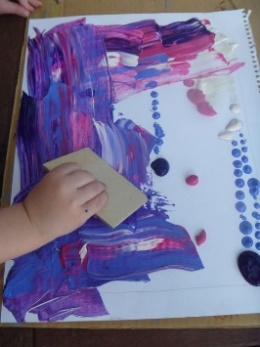 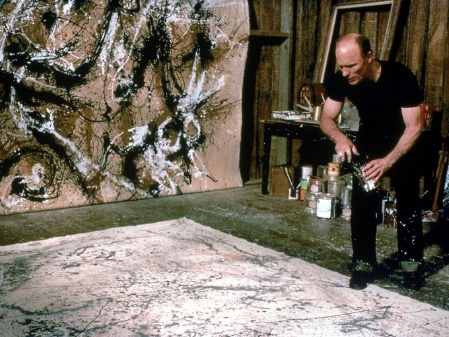 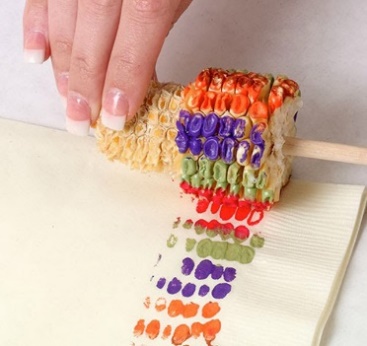 2ชั่วโมงที่2 - 3กิจกรรม: ศิลปะนำมาทำวัสดุที่ต้องใช้วัสดุเหลือใช้หรืออุปกรณ์ต่างๆสีโปสเตอร์แปรงทาสี/พู่กันกระดาษจานสีผู้สอนและผู้เรียนร่วมกันทบทวนความรู้ที่ได้จากกิจกรรมทดลองเล่นให้เป็นภาพ ถึงเทคนิควิธีการต่างๆ ให้ผู้เรียนสร้างสรรค์ผลงานศิลปะนามธรรมโดยใช้ความรู้และทักษะต่างๆ ที่ได้เรียนรู้ในกิจกรรมก่อนหน้านี้ มาประยุกต์ดัดแปลงใช้งานเพื่อสร้างสรรค์ผลงานของตนเองผู้สอนอาจให้ผู้เรียนทำสมาธิก่อนเริ่มทำงาน เช่น การหลับตา เปิดเพลงนึกถึงสีสันของผลงานที่จะถ่ายทอดออกมาเป็นอารมณ์ความรู้สึก ผ่านกระบวนการสร้างผลงาน สีสัน โดยไม่ยึดติดกับความเป็นรูปร่างหรือเรื่องราวที่เหมือนจริงมากนักให้ผู้เรียนแบ่งกลุ่มทำงาน เปิดโอกาสให้ผู้เรียนแต่ละกลุ่มสามารถแลกเปลี่ยนวัสดุอุปกรณ์ในการสร้างสรรค์ผลงานร่วมกันได้ และสามารถทดลองเทคนิควิธีการใหม่ๆ ได้อย่างอิสระ เช่น การกลิ้งวัสดุทาสีลงบนภาพ การขูดขีด หรือใช้วัสดุอื่นๆ ที่หาได้เพิ่มเติมภายในห้องเรียน เป็นต้น โดยผู้สอนสามารถสังเกตกระบวนทำงาน วิธีการคิด และการสร้างสรรค์ผลงานของผู้เรียนการคิดสร้างสรรค์ชิ้นงานจากการเรียนรู้กระบวนการคิดจากการถามคำถามและการให้เหตุผลในการตอบผู้เรียนสามารถแสดงความคิดเห็นได้อย่างมีเหตุมีผล เมื่อคิดเห็นต่างกับผู้อื่นผู้เรียนสามารถอธิบายลักษณะของ   ทัศนธาตุได้กระบวนการทำงานขั้นที่ระยะเวลาบทบาทของผู้สอนและผู้เรียนโอกาสหรือสิ่งที่นำมาใช้ประเมินผล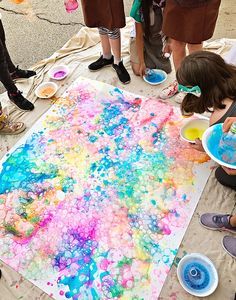 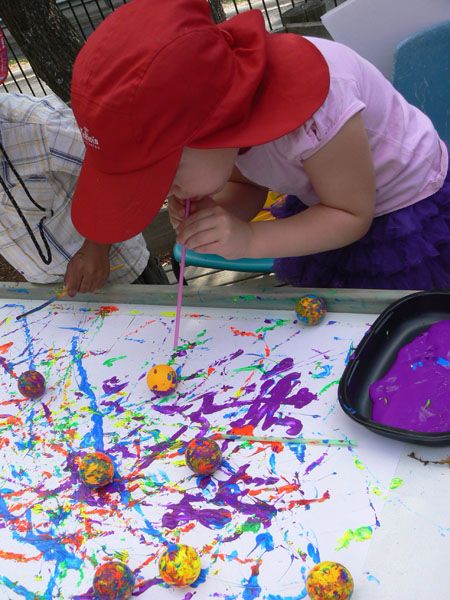 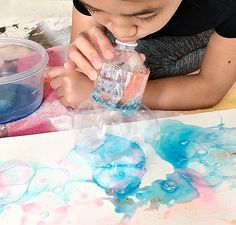 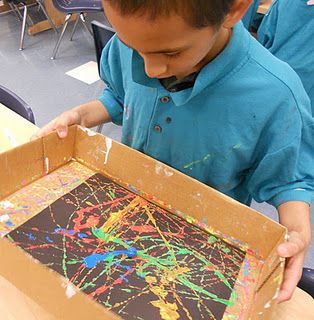 3ชั่วโมงที่4กิจกรรม: Gallery Walkผู้สอนและผู้เรียนร่วมกันนำผลงานของทุกคนมาจัดแสดงภายในห้องเรียน (อาจใช้วิธีการแขวนภาพหรือวางบนโต๊ะเรียน เพื่อให้ง่ายต่อการเคลื่อนย้ายและนำไปทำกิจกรรมต่อไป)ผู้สอนแจกกระดาษ Post-it  ให้ผู้เรียนเขียนอธิบายความรู้สึกเมื่อได้ชื่นชมผลงานของเพื่อนๆ แต่ละคน โดยให้ผู้เรียนเดินชมผลงาน แลกเปลี่ยนเรียนรู้ร่วมกันอย่างอิสระ และช่วยกันสร้างบรรยากาศของความเป็นกัลยาณมิตรที่ดีต่อกันเมื่อชมผลงานเรียบร้อยแล้ว ให้ผู้เรียนหยิบผลงานของตนเองมานั่งล้อมวงเพื่อ Show & Share ผลงานร่วมกันให้ผู้เรียนนำเสนอผลงานของตนเอง โดยเน้นไปที่การเล่าเรื่องราวในภาพ กระบวนการสร้างสรรค์ผลงาน ทัศนธาตุที่ผู้เรียนเลือกใช้ สิ่งที่ชอบในงานของตนเองหรือสิ่งที่อยากพัฒนาต่อ และอาจให้ผู้เรียนคนอื่นๆ บอกถึงสิ่งที่ชื่นชอบในผลงานของเพื่อนด้วยการฟังอย่างลึกซึ้ง (สติ)ผู้เรียนสามารถอธิบายเหตุผล และกระบวนการในการสร้างสรรค์ผลงานได้กระบวนการคิดจากการถามคำถามและการให้เหตุผลในการตอบผู้เรียนสามารถแสดงความคิดเห็นได้อย่างมีเหตุมีผล เมื่อคิดเห็นต่างกับผู้อื่นขั้นที่ระยะเวลาบทบาทของผู้สอนและผู้เรียนโอกาสหรือสิ่งที่นำมาใช้ประเมินผลผู้สอนและผู้เรียนร่วมกันสรุปถึงประโยชน์ของศิลปะ และการนำวัสดุสิ่งของรอบตัวมาสร้างสรรค์ผลงานศิลปะ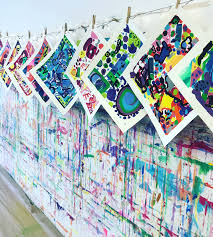 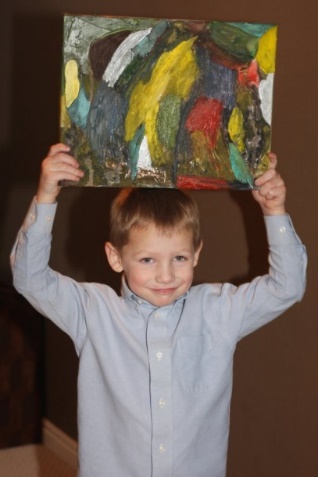 ความคิดสร้างสรรค์ระดมความคิดพร้อมค้นหาคำตอบลำดับขั้นตอน(ลำดับขั้นก่อนหน้านี้)การคิดอย่างมีวิจารณญาณตั้งคำถามและประเมินความคิดและการสร้างผลงานลำดับขั้นตอน(ลำดับขั้นก่อนหน้านี้)จินตนาการใช้ความรู้สึก ใช้ความเห็นอกเห็นใจ การสังเกต และอธิบายความเชื่อมโยงของความรู้ที่ได้รับไปสู่การประยุกต์ใช้สำรวจ ค้นหา ระดมความคิด1, 2 1, 2ทำความเข้าใจกรอบแนวคิดและขอบเขตของการสร้างผลงานทบทวนความรู้ ความคิดเห็น และเปรียบเทียบเพื่อหามุมมองในการสร้างผลงาน1, 21, 2สอบถามเพื่อสร้างความสัมพันธ์  สร้างมุมมองเชิงบูรณาการ สร้างวินัย และอื่นๆลองเล่นหรือทำสิ่งที่แตกต่าง เพิ่มความเสี่ยงและคิดนอกกรอบ1, 2, 32ระบุจุดแข็งและจุดอ่อนของผลงานกับข้อโต้แย้ง  คำอ้างและความเชื่อความท้าทายในกระบวนการสร้างผลงาน  ตรวจสอบความถูกต้อง วิเคราะห์ช่องว่างในการเรียนรู้32, 3ลงมือทำและแบ่งปันนึกภาพ แสดงสิ่งที่คิด ผลิต คิดค้นวิธีการใหม่ๆ หาวิธีการพัฒนาผลงานชื่นชมมุมมองความแปลกใหม่ในการสร้างผลงาน23ประเมิน หาพื้นฐาน แสดงความคิดเห็น  มีผลิตผลเชิงตรรกะ มีเกณฑ์จริยธรรม หรือสุนทรียศาสตร์ มีการหาเหตุผลตระหนักถึงอคติทางมุมมองของตนเอง (ตามที่ได้รับจากผู้อื่น) ความไม่แน่นอน ข้อจำกัดของวิธีการสร้างผลงาน33ระดับการคิดระดับ 1ระดับ2ระดับ3ระดับ4จินตนาการความรู้สึก ความเอาใจใส่ การสังเกตการอธิบายเพื่อเชื่อมโยงระหว่างความรู้ที่ได้รับไปสู่การประยุกต์ใช้(ขั้นตอนที่ 1, 2)ผู้เรียนแสดงให้เห็นการให้ความร่วมมือกับกิจกรรมน้อย ผู้เรียนแสดงให้เห็นการให้ความร่วมมือกับกิจกรรมค่อนข้างน้อย ผู้เรียนแสดงให้เห็นการให้ความร่วมมือกับกิจกรรมอย่างชัดเจน ผู้เรียนแสดงให้เห็นความกระตือรือร้นและมีส่วนร่วมในกิจกรรมอย่างชัดเจนลงมือทำและแบ่งปันแสดงสิ่งที่คิด ค้นหาวิธีการสร้างสรรค์ผลงานใหม่ๆ หาวิธีพัฒนาผลงาน ชื่นชมมุมมองความแปลกใหม่ในการสร้างผลงาน(ขั้นตอนที่ 2, 3 )ผลงานและการอธิบายกระบวนการสร้างผลงาน ยังมีข้อจำกัดของการยกตัวอย่างประกอบเหตุและผลของการได้มาซึ่งวิธีการสร้างสรรค์ผลงานผลงานและการอธิบายกระบวนการสร้างผลงานมีการยกตัวอย่างประกอบเหตุและผลของการได้มาซึ่งวิธีการบ้าง แต่ยังเบี่ยงเบนไปจากความรู้เดิมเล็กน้อยผลงานและการอธิบายกระบวนการสร้างผลงานมีการยกตัวอย่างประกอบเหตุและผลของการได้มาซึ่งวิธีการที่ชัดเจน มีการอ้างอิงสิ่งที่ได้เรียนรู้มาเชื่อมโยงประกอบ มีเหตุผลที่น่าเชื่อถือ มีการอภิปรายแนวคิดเพิ่มเติมแต่แนวคิดยังคล้ายกับที่เคยมีมาก่อนหน้านี้ แต่ปรับใหม่เป็นรูปแบบของตัวเองผลงานและการอธิบายกระบวนการสร้างผลงานมีการยกตัวอย่างประกอบเหตุและผลของการได้มาซึ่งวิธีการที่ชัดเจน มีการอ้างอิงสิ่งที่ได้เรียนรู้มาเชื่อมโยงประกอบ มีเหตุผลที่น่าเชื่อถือ มีการอภิปรายแนวคิดเพิ่มเติมที่ต่างไปจากที่เคยมีมาแต่เดิมเป็นตัวของตัวเองชัดเจน 